РОССИЙСКАЯ  ФЕДЕРАЦИЯАДМИНИСТРАЦИЯ  ПОЛОВИНКИНСКОГО СЕЛЬСОВЕТАРУБЦОВСКОГО  РАЙОНА АЛТАЙСКОГО КРАЯПОСТАНОВЛЕНИЕ25 марта 2024 г.									             № 10с. ПоловинкиноО запрете движения транспорта на период весенней распутицы на территории муниципального образования Половинкинский сельсовет	В целях обеспечения безопасности дорожного движения и обеспечения сохранности, автомобильных дорог  общего пользования, на основании ФЗ №131-ФЗ, №257 «Об автомобильных дорогах и дорожной деятельности в Российской Федерации», Устава муниципального образования Половинкинский сельсовет	ПОСТАНОВЛЯЮ:	1. Ограничить движение грузового транспорта с разрешенной максимальной массой более 3,5 тонны с 25 марта по 1 мая 2024 года по дорогам села Половинкино.	2. Временное ограничение движения транспортных средств по автомобильным дорогам общего пользования муниципального образования Половинкинский сельсовет не распространяется на пассажирские перевозки автобусами, на перевозки пищевых продуктов, лекарственных препаратов, молоковозы, почты и почтовых грузов, грузов для ремонта автомобильных дорог.	3. Настоящее постановление вступает в силу со дня его подписания и размещения на информационных стендах, а также на официальном сайте.	4. Контроль за исполнением данного постановления оставляю за собой.Глава сельсовета   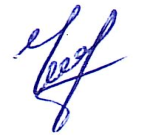 И.В.Черногоров